İstanbul ili, Esenyurt İlçesi, Piri Reis Mah. 2262 Sokak üzerinde kurulu tek bir toplu yapı niteliğinde inşa edilmiş Papatya Park Residence olarak adlandırılan toplam 386 adet bağımsız bölümden oluşan yapılanmanın, Site Yönetimi Organizasyon Şeması;Sitemize yeni taşınanlardan gerekli olan bilgi ve belgeler alınmış, kat malikleri formları tanzim edilerek dosyalarına kaldırılmaktadır.Otopark kullanımı için araç ruhsat fotokopileri alınarak PTS sisteme tanıtılmaktadır.Siteden taşınmalara azami dikkat edilerek, kat maliklerinin borç bırakarak ayrılmalarına engel olunmaktadır.Mail, SMS, telefon aranması ile site sakinlerimizin borç bakiyeleri bildirimleri yapılmaktadır.Site sakinleri ile yüz yüze ve telefon görüşmelerinde azami saygı ve çözüm odaklı görüşmeler yapılmakta, gelen her çağrıya yanıt verilmektedir.Binamıza yeni taşınacak daire sakinlerimizden, taşınma öncesinde gerekli olan bilgi ve belgeler dahilinde kayıt formları tanzim edilmektedir. Kiracı/Malik dosyaları oluşturulduktan sonra taşınma işlemleri gerçekleşmektedir.Günlük personel imza formlarının takibi yapılmaktadır.Sitemiz genelinde cam balkon bilgilendirilmesi yapılmaktadır.Ek bütçe-aidat ve demirbaş ödemeleri ile ilgili bilgilendirmeler devam etmektedir.Gün içinde sosyal tesis kontrolleri gerçekleştirilmektedir.Personel kılık ve kıyafetine özen gösterilmektedir.Saha çalışması yapılıp, personel ile çözümleme yapılmaktadır.Reklam çalışmaları devam etmektedir.Tüm blok girişlerine güncel duyurular asılmaktadır.                                Covid-19 bilgilendirme ve yapılması gerekenler konusunda blok girişlerine ve ilan panolarına bilgilendirmeler asılmaktadır.Blok girişleri asansör kabinleri, koridorlar ve güvenlik noktası teknik personel tarafından gerekli hassasiyet gösterilerek dezenfekte edilmektedir.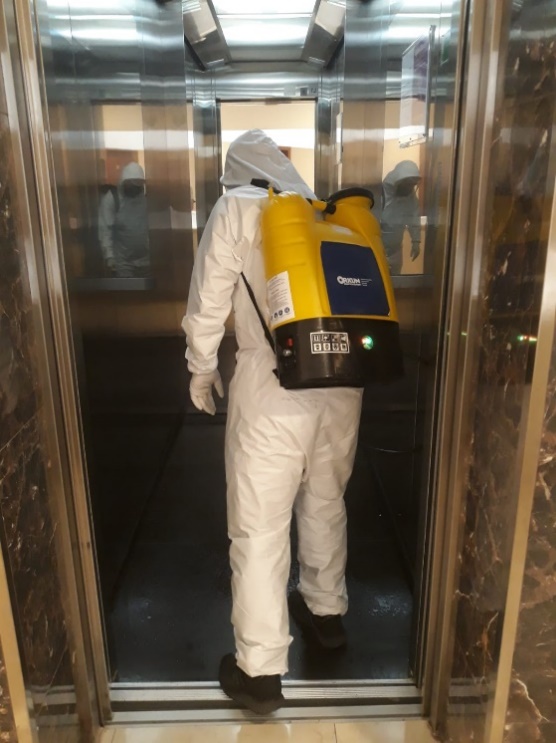 Kapı önlerinde duran ayakkabı, çocuk arabası vs. için uyarılar yapılmaktadır.A1 blok yanı 2. giriş kapısı güvenlik zaafiyeti nedeniyle kapalı durumdadır.                                                                                                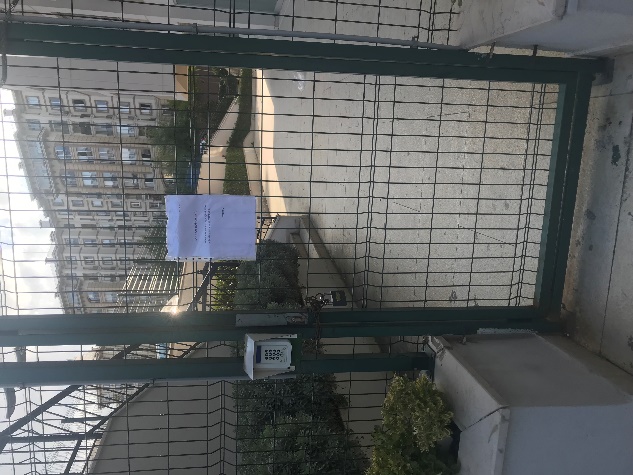 Site içerisi ve güvenlik geçiş yeri Covid-19’a karşı düzenli olarak dezenfekte edilmektedir.Çevre aydınlatmalar kontrol edilip, arızalı olanlar tamir edilmiştir.Çevre aydınlatmalarında sallanan lambalar sabitlenmiştir.İSKİ’ye ferdileşme ile ilgili müracaat yapılmıştır.Halatı kopan A2 blok otopark kapısının tamiri yapılmıştır.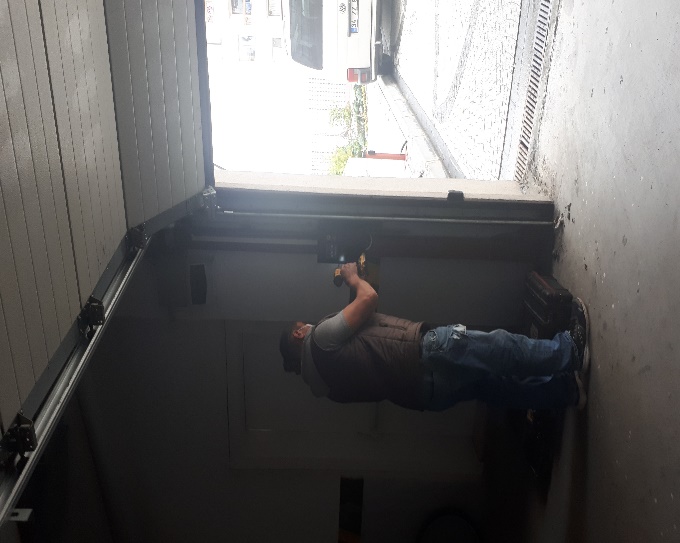 Turnikenin kopan kolu kaynak makinesiyle yerine geri takılmıştır.                            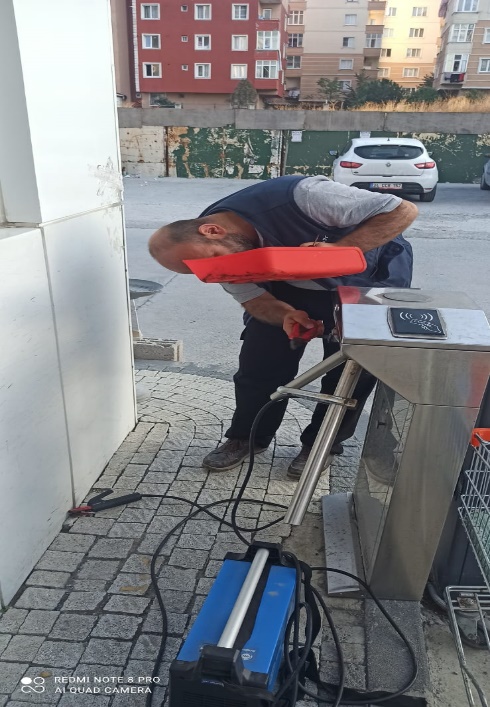 Siteye gelen kargoları muhafaza etmek için dolap alınıp site girişine konulmuştur.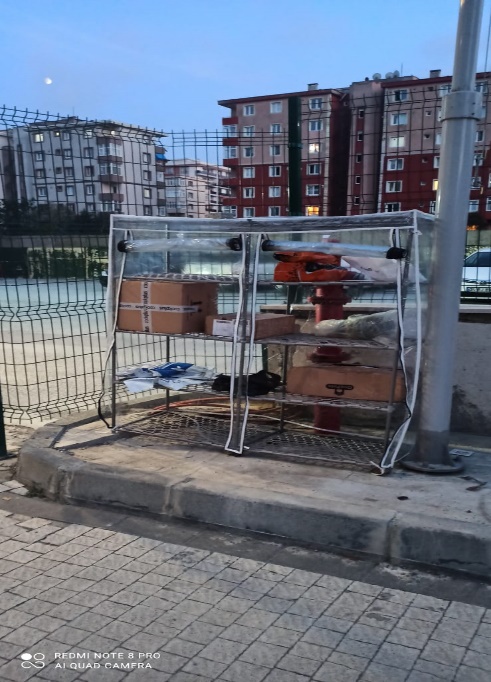 A2 blok otoparkında güvenlik personeli için soyunma odası temin edilmiştir.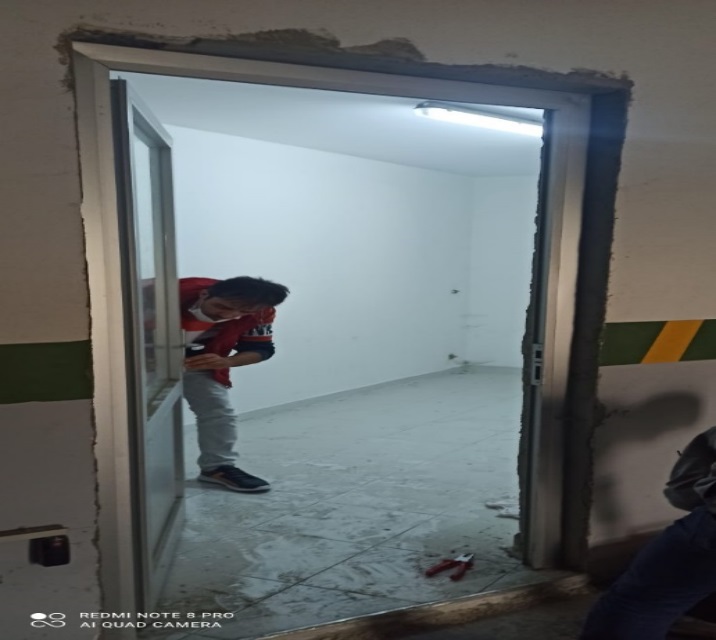 Arızalanan hidrofor motorları tamir için servise gönderilmiştir.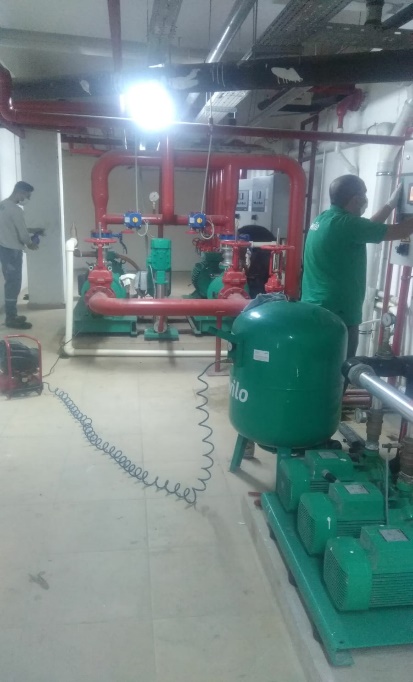 Kullanım süreleri dolan jeneratör akülerinin yerine yenileri alınmıştır.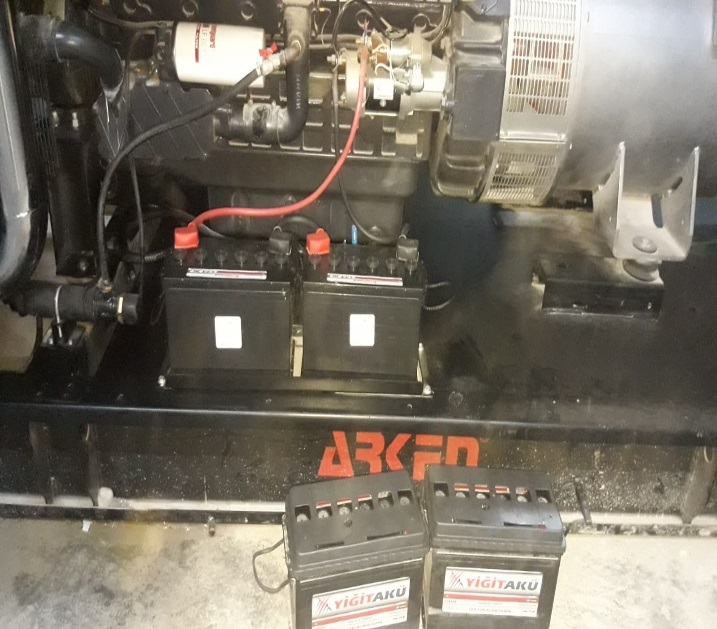 Asansörlerde kırılan ayna ve tavan plastikleri için sigorta şirketine tutanak gönderip hasarların karşılanması talep edilmiştir.Güvenlik hizmetleri Orkun Şirketler Grubu tarafından 4 kişilik kadro ile 24 saat esasına göre gündüz, gece 1 amir +3 personel, olacak şekilde sağlanmaktadır.•  5188 sayılı Özel Güvenlik Hizmetlerine Dair Kanun doğrultusunda güvenlik hizmeti uygulamaları yapılmaya devam edilmektedir.•  Sitede güvenlik kameraları ile 7/24 olarak izleme yapılmak üzere sistem kurulmuştur. 4 adet otopark girişimizde plaka tanıma sistemi ve site ana giriş kapısında kart tanıma (turnike) sistemi kurulmuş ve faaliyettedir. •  Site sakinlerinin evlerine misafir olarak gelen kişilerin kaydı tutulmakta, daire sakinine haber verilmeden hiç kimse gönderilmemektedir. •  Eşya taşımaları bizzat güvenlik görevlileri ve güvenlik şefi tarafından takip edilmekte, yük asansörün kullanılması için tedbirler alınmaktadır. •  Ayrıca Güvenlik Personellerine, Orkun Koruma ve Güvenlik firması tarafından; a. Hizmet esnasında davranış şekilleri, b. Görev yerlerindeki uyulması gereken kurallar, c. Telefon ile konuşma kuralları, d. Güvenliğin tanımı, giriş çıkış kontrolü, vardiya değişimi, e. Kılık, kıyafet, teçhizat, f.   Fiziki güvenlik tedbirleri, ilk yardım, asansörden canlı kurtarma, konularında belirli      aralıklarla kurum içi eğitim hizmetleri verilmektedir.g. Orkun Koruma ve Güvenlik Hizmetleri Şirketimiz tarafından Sitemizde görevli güvenlik ekiplerinin Güvenlik Denetim ve Kontrolü düzenli olarak yapılmaktadır.Olası elektrik kesintisi yaşanması durumunda jeneratör bakımları yapılarak yakıt dolumu gerçekleştirilmiştir.Blok ortak alanlar günlük silinmektedir.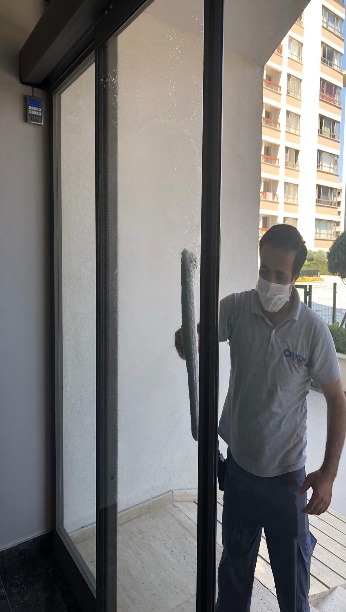 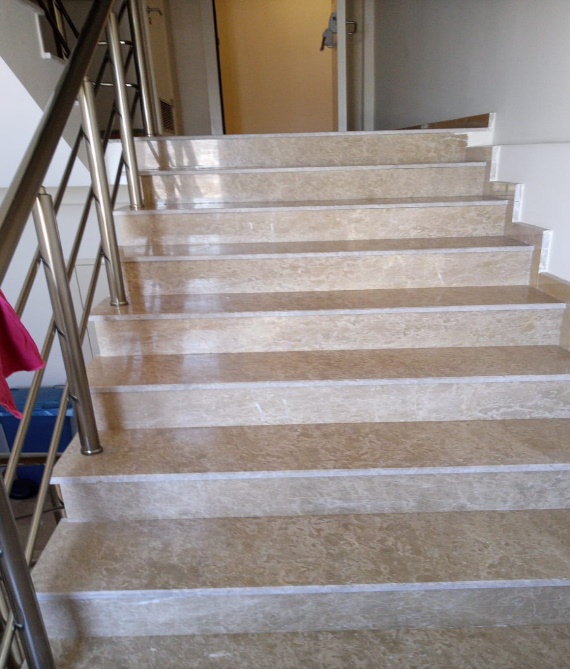 Asasnsör girişlerine dezenfektan bırakılmıştır.Çöp konteynırları haftalık olarak detaylı yıkanıp dezenfekte edilmektedir. Ortak alan haşere ve böcek ilaçlaması düzenli olarak yapılmaktadır.PROJE ADIPapatya Park ResidenceKONU ve TARİH2020 Yılı Ekim Ayı Faaliyet RaporuPROJE TANITIMI, SİTE YÖNETİM ORGANİZASYON ŞEMASI2.İDARİ FAALİYETLERİLAN PANOSUNA İLAN ASILMASI DURUMUİLAN PANOSUNA İLAN ASILMASI DURUMUİLAN PANOSUNA İLAN ASILMASI DURUMUİLAN PANOSUNA İLAN ASILMASI DURUMUİLAN PANOSUNA İLAN ASILMASI DURUMUİLAN PANOSUNA İLAN ASILMASI DURUMUS.NODUYURU KONUSUDUYURU KONUSUDUYURU KONUSUASILMA TARİHİKALD.TARİHİ1Kapalı havuz bakıma alınmasıKapalı havuz bakıma alınmasıKapalı havuz bakıma alınması01.09.201905.09.20202A1 blok yan giriş kapı kapanmasıA1 blok yan giriş kapı kapanmasıA1 blok yan giriş kapı kapanması05.09.201920.09.20203Emlakçı protokolüEmlakçı protokolüEmlakçı protokolü09.09.201930.09.20204Cam balkon bilgilendirmesiCam balkon bilgilendirmesiCam balkon bilgilendirmesi10.09.201931.10.2020KONUKONUYAPILDIYAPILMADIGEREKÇE VE ÇÖZÜMGEREKÇE VE ÇÖZÜMAYLIK FAALİYET RAPORUNU WEB SİTESİNE GİRİLMESİAYLIK FAALİYET RAPORUNU WEB SİTESİNE GİRİLMESİXTALEPLERİN DEĞERLENDİRİLİP İLGİLİ BİRİMLERE BİLDİRİLMESİTALEPLERİN DEĞERLENDİRİLİP İLGİLİ BİRİMLERE BİLDİRİLMESİXTALEPLERLE İLGİLİ ÇÖZÜM SÜRECİNİN TAKİBİ VE ÇÖZÜM ULAŞTIRILMASITALEPLERLE İLGİLİ ÇÖZÜM SÜRECİNİN TAKİBİ VE ÇÖZÜM ULAŞTIRILMASIXDİLEKÇELERİN VE İLGİLİ FORMLARIN ARŞİVLENMESİDİLEKÇELERİN VE İLGİLİ FORMLARIN ARŞİVLENMESİXÖNERİ VE ŞİKAYETLERİN DEĞERLENDİRİLMESİÖNERİ VE ŞİKAYETLERİN DEĞERLENDİRİLMESİX3.TEKNİK & İNŞAİ FAALİYETLERBLOK 
ADIKAT 
SAYISIDAİRE 
SAYISIASANSÖR
SAYISISENSÖR
SAYISIYANGIN TÜPÜ 
KG/SAYIYANG.DOLABI
SAYISIŞAFT
DLP.SAY.A18962-202026A281032-202026B19482-101010B29482-101010B39482-101010B48432-999SOS.TESİS8OTOPARK1120TOPLAM623861210791PERSONEL SAYISIPERSONEL SAYISIPERSONEL SAYISIGÖREV YERİGÖREV YERİÇALIŞMA SAATLERİELEKTRİK/MEKANİK/İNŞAİ/TESİSATELEKTRİK/MEKANİK/İNŞAİ/TESİSATBÜTÇELENENBÜTÇELENENÇALIŞAN SAY.ORTAK MAHALLERORTAK MAHALLER 08,00-17,00MEKANİK MEKANİK 2 2  2ORTAK MAHALLERORTAK MAHALLER 13,00-22,00ELEKTRİK ELEKTRİK BAKIMI YAPILACAK EKİPMAN ADIBAKIMI YAPILACAK EKİPMAN ADIBAKIMI YAPILACAK EKİPMAN ADIBAKIMI YAPILACAK EKİPMAN ADI KURUM/KİŞİBAKIM PERİYODUBAKIM YAPILMA DURUMUBAKIM YAPILMA DURUMU HAVUZUN GENEL TEMİZLİĞİ, FIRÇALAMA, SÜPÜRME HAVUZUN GENEL TEMİZLİĞİ, FIRÇALAMA, SÜPÜRME HAVUZUN GENEL TEMİZLİĞİ, FIRÇALAMA, SÜPÜRME HAVUZUN GENEL TEMİZLİĞİ, FIRÇALAMA, SÜPÜRME1 MEKANİK  HER PAZARTESİYAPILDI.YAPILDI. KAZAN DAİRELERİ, HİDROFORLARIN BAKIMI KAZAN DAİRELERİ, HİDROFORLARIN BAKIMI KAZAN DAİRELERİ, HİDROFORLARIN BAKIMI KAZAN DAİRELERİ, HİDROFORLARIN BAKIMI 1 MEKANİK-1 ELEKTRİK GÜNLÜK SABAH-AKŞAM YAPILDI. YAPILDI.ASANSÖRLER, SİSTEM ODALARI, JENERATÖRLER, KAMERALAR. ASANSÖRLER, SİSTEM ODALARI, JENERATÖRLER, KAMERALAR. ASANSÖRLER, SİSTEM ODALARI, JENERATÖRLER, KAMERALAR. ASANSÖRLER, SİSTEM ODALARI, JENERATÖRLER, KAMERALAR.  1 MEKANİK-1 ELEKTRİK  GÜNLÜK SABAH-AKŞAMYAPILDI. YAPILDI. BARİYER, TURNİKE BARİYER, TURNİKE BARİYER, TURNİKE BARİYER, TURNİKE   1 MEKANİK-1 ELEKTRİK  GÜNLÜK SABAH-AKŞAMYAPILDI.  YAPILDI.  4.GÜVENLİK FAALİYETLERİCİHAZ ADICİHAZ DURUMUCİHAZ DURUMUKONTROLKONTROLCİHAZIN FAALİYET DURUMUCİHAZIN FAALİYET DURUMUAÇIKLAMACİHAZ ADIVARYOKCİHAZIN
KONTROL TARİHİÇALIŞIYORÇALIŞIYORÇALIŞMIYORGEREKÇESES KAYIT SİSTEMİ (SANTRAL)XXXBARİYER SİSTEMİXXXOTOMATİK ARAÇ GEÇİŞ SİSTEMİ (OGS)XXXPLAKA TANIMA SİSTEMİ (PTS)XXXÇEVRE GÜVENLİK KAMERALARIXXXYÖNETİM OFİSİ KAMERALARIXXXTURNİKELİ YAYA GEÇİŞ SİSTEMİXXXSİTE YAYA GİRİŞ KAPILARI/KARTLI GEÇİŞ SİSTEMİXXXDAHİLİ HAT SİSTEMİ (İNTERKOM)XXX5.TEMİZLİK FAALİYETLERİPERSONEL SAYISIPERSONEL SAYISIGÖREV YERİÇALIŞMA SAATLERİCAMCI/MAKİNACI/MEYDANCI/TEMZ.PERS.BÜTÇELENENÇALIŞAN SAY.ORTAK MAHALLER08,00-17,00B1-B2 BLOK SORUMLUSU  3+13+1ORTAK MAHALLER08,00-17,00B3-B4 BLOK SORUMLUSU  3+13+1ORTAK MAHALLER10,00-19,00A1-A2 BLOK SORUMLUSU  3+13+1ORTAK MAHALLER08,00-17,00ORTAK MAHAL VE SOSYAL TESİS SORUMLUSU ALANCİNSİŞLEMHer GünHer HaftaAylıkDış Alan Sert ZeminTaşSüpürmeDış Alan Ekili AlanBitkiÇöp ToplamaDış Alan Çöp KovalarıMetalBoşaltılmasıDış Alan Çöp KovalarıMetalYıkamaDış Alan Çöp KonteynerMetalYıkamaDış Alan AydınlatmalarıLambalarNemli SilmeDış Alan Yürüme YollarıTaşYıkamaDış Alan Oturma BanklarıAhşapNemli SilmeTeknik HacimlerNemli Silme Zemin Sosyal TesisSeramik, Ahşap MetalNemli Silme, Islak Paspaslama, YıkamaDış Alan Yol KenarlarıIzgaralarYıkamaDış Alan Yol KenarlarıKameralarNemli SilmeKat HolleriSeramikIslak PaspaslamaYangın MerdivenleriBrüt BetonIslak PaspaslamaServis MerdivenleriSeramikIslak PaspaslamaÇöp ToplamaAsansörlerKabin TemizliğiNemli Silme, Zemin TemizOrtak Alan Cam YüzeylerCam Nemli Silme6.BAHÇE VE PEYZAJ HİZMETLERİHİZMET SATIN ALARAKHİZMET SATIN ALARAKHİZMET SATIN ALARAKPERSONEL ÇALIŞTIRARAKPERSONEL ÇALIŞTIRARAKPERSONEL ÇALIŞTIRARAKPERSONEL ÇALIŞTIRARAKPERSONEL ÇALIŞTIRARAKXXXXXXYEŞİL ALAN M²
AĞAÇ SAYISI
AĞAÇ SAYISI
AĞAÇ SAYISI
AĞAÇ SAYISI
AĞAÇ SAYISI
AĞAÇ SAYISI
AĞAÇ SAYISIMEVSİMLİK ÇİÇEK SAYISIMEVSİMLİK ÇİÇEK SAYISI1450VAR OLANVAR OLANVAR OLANYENİ DİKİLENYENİ DİKİLENYENİ DİKİLENYENİ DİKİLENVAR OLANYENİ DİKİLEN1450140TOPLAMHİZMET KONUSUHİZMET KONUSUHİZMET KONUSUYAPILDIYAPILDIYAPILMAKTAYAPILMAKTAYAPILMADIGEREKÇEGEREKÇEDİKİLİ AĞAÇLARIN BUDANMASIDİKİLİ AĞAÇLARIN BUDANMASIDİKİLİ AĞAÇLARIN BUDANMASIXXAĞAÇ DİPLERİNE KAZIK ÇAKILARAK İPLERLE BAĞLANIP SABİTLENMESİAĞAÇ DİPLERİNE KAZIK ÇAKILARAK İPLERLE BAĞLANIP SABİTLENMESİAĞAÇ DİPLERİNE KAZIK ÇAKILARAK İPLERLE BAĞLANIP SABİTLENMESİXXYEŞİL ALANLARIN YABANİ OTLARDAN TEMİZLENMESİYEŞİL ALANLARIN YABANİ OTLARDAN TEMİZLENMESİYEŞİL ALANLARIN YABANİ OTLARDAN TEMİZLENMESİXXAĞAÇ DİPLERİNİN ÇAPALANMA İŞLEMİNİN YAPILMASIAĞAÇ DİPLERİNİN ÇAPALANMA İŞLEMİNİN YAPILMASIAĞAÇ DİPLERİNİN ÇAPALANMA İŞLEMİNİN YAPILMASIXXÇALI GRUPLARININ ÇAPALANMA İŞLEMİ YAPILMASIÇALI GRUPLARININ ÇAPALANMA İŞLEMİ YAPILMASIÇALI GRUPLARININ ÇAPALANMA İŞLEMİ YAPILMASIXXSULAMA İŞLEMİ YAPILMASISULAMA İŞLEMİ YAPILMASISULAMA İŞLEMİ YAPILMASIXXİLAÇLAMA İŞLEMİ YAPILMASIİLAÇLAMA İŞLEMİ YAPILMASIİLAÇLAMA İŞLEMİ YAPILMASIXXÇİM BİÇME İŞLEMİ YAPILMASIÇİM BİÇME İŞLEMİ YAPILMASIÇİM BİÇME İŞLEMİ YAPILMASIXX